V8  – Zitronensaft entfernt RostMaterialien: 		SchnappdeckelglasChemikalien:		rostiges Eisenstück, Zitronensaft.Durchführung: 		Das Schnappdeckelglas wird mit Zitronensaft gefüllt und das rostige Stück Eisen in den Saft gelegt.Beobachtung:		Es bilden sich Gasbläschen an dem Eisenstück. Die Lösung färbt sich grün-gelblich. Die Eisenstücke sind nahezu blank, nachdem sie eine Nacht in der Zitronensäure gelegen haben.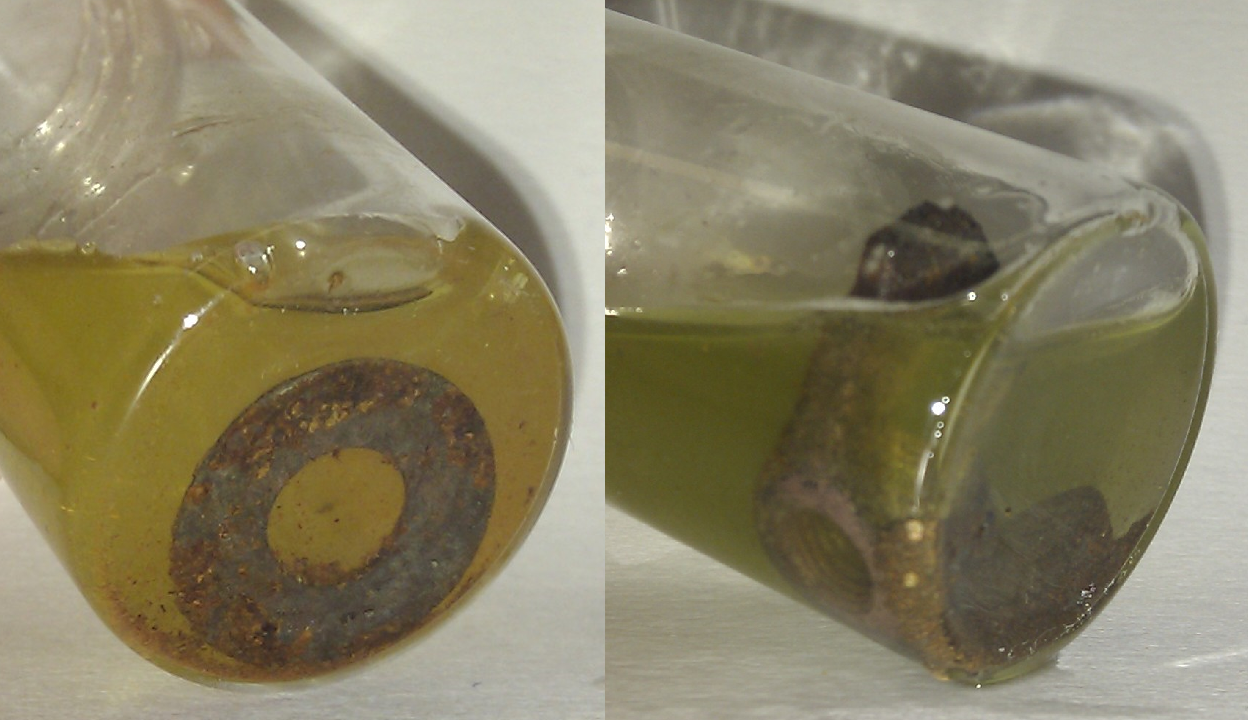 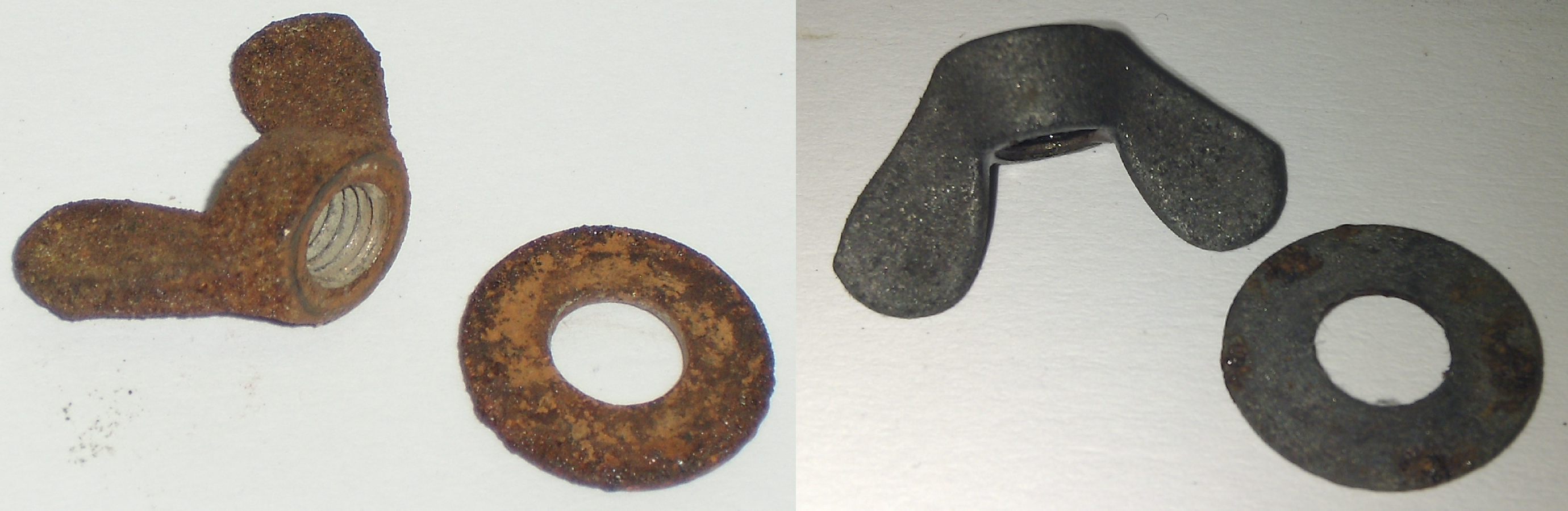 Abb. 8 -  Eisenstücke im Zitronensaft (linkes Bild) und Eisenstücke vor und nach der Behandlung mit Zitronensaft (rechtes Bild).Deutung:		Die Eisen(III)-Ionen im Rost werden von der Citronensäure komplexiert. Es entsteht der Eisen-citrato-Komplex. Dadurch löst sich der Rost auf. 		Fe3+(aq) + 2 (Cit)H3(aq) → [Fe(Cit)2]3-(aq) + 6 H+(aq)		Gleichzeitig findet eine Säurekorrosion statt, d.h. Eisen wird zu Eisen(III)-Ionen oxidiert und die H+-Ionen der Citronensäure werden zu Wasserstoff reduziert. Dieser erklärt die beobachtete Bläschenbildung, welche zur Ablösung des Rosts vom Eisenstück beiträgt. Die bei der Säurekorrosion entstehenden Eisen(III)-Ionen werden auch komplexiert, so dass daraus kein neuer Rost entsteht.		Fe(s) → Fe2+(aq) + 2 e-		2 H+(aq) + 2 e- → H2(g)Entsorgung:			Die Lösung wird im Schwermetallbehälter entsorgt.Literatur:		[8] D. Wiechoczek, Prof. Blumes Bildungsserver für Chemie, http://www.chemieunterricht.de/dc2/citrone/c_v16.htm, 11.05.2010 (Zuletzt abgerufen am 04.08.2013 um 14:40 Uhr).GefahrenstoffeGefahrenstoffeGefahrenstoffeGefahrenstoffeGefahrenstoffeGefahrenstoffeGefahrenstoffeGefahrenstoffeGefahrenstoffeZitronensaftZitronensaftZitronensaftkeinekeinekeinekeinekeinekeineRostiges Stück EisenRostiges Stück EisenRostiges Stück Eisenkeinekeinekeinekeinekeinekeine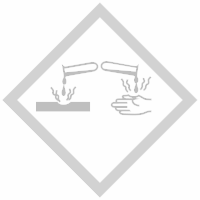 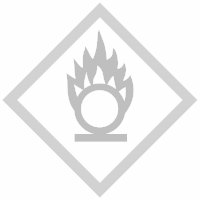 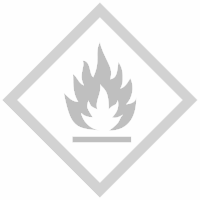 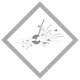 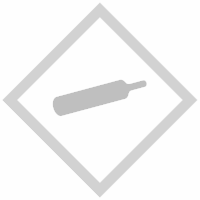 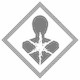 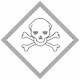 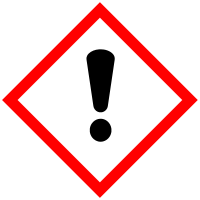 